                             МКУК г-к Кисловодска «ЦБС»                 18 +  Библиотека-филиал № 5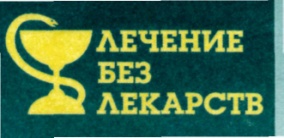 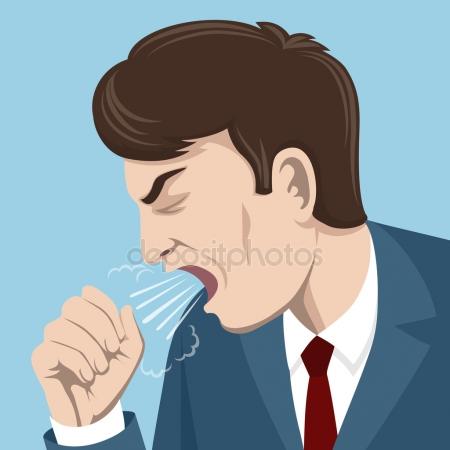 Кисловодск, 2017 г.Как же изматывает этот надоедливый кашель! Он всегда не вовремя, и его так трудно сдержать... Свести к минимуму проявления болезни помогут и средства народной медицины эффективные лекарственные препараты.Здоровые люди не кашляют — такой вердикт вынесли ученые, исследовавшие кашлевой рефлекс. Как ни странно, сам по себе кашель — благо для организма. Сегодня медицинская наука уже выяснила: подавлять кашель нельзя. Это естественный механизм, который придуман природой для того, чтобы мы могли скорее выздороветь — защитная рефлекторная реакция, посредством которой организм пытается самоочиститься.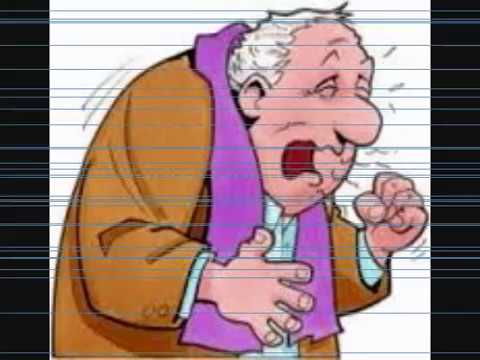 Если кашлевой рефлекс подавлен, то мокрота не выходит, а застаивается в бронхах и постепенно опускается из верхних дыхательных путей в нижние. При этом повышается риск развития пневмонии. Вот почему так важно вовремя понять, чем вызван кашель, и срочно взяться за лечение.Причины у кашля разные. В первую очередь это простудные недуги и аллергические состояния.По характеру кашля, времени его возникновения, зависимости от положения тела, приема пищи и лекарств можно поставить предварительный диагноз. Утренний сухой кашель без отхождения мокроты обычно наблюдается при бронхите и желудочно-пищевом рефлюксе. Ночной кашель — спутник бронхиальной астмы, сердечной недостаточности, синусита, коклюша.Сухой кашель при воспалении бронхов бывает как вирусной или инфекционной, так и аллергической природы.Навязчивый, изнуряющий лающий кашель характерен для фарингита, ларингита, трахеита. Переход сухого кашля во влажный говорит об улучшении и скором выздоровлении.Влажный кашель часто сопровождает инфекции верхних дыхательных путей (насморк). Мокрота образуется в бронхах и при пневмонии. Кровь в мокроте — самый опасный симптом, при котором нужно сразу обратиться к врачу.Специальная программа для мобильных телефонов, над разработкой которой совместно трудятся ученые из Австралии и Америки, в ближайшем будущем позволит распознавать болезни по характеру кашля онлайн.Борьба с кашлем — задача не из легких. Лучше, если помощником в этом деле станет опытный врач. Только он может назначить препараты и определить схему лечения, учитывая особенности заболевания и противопоказания.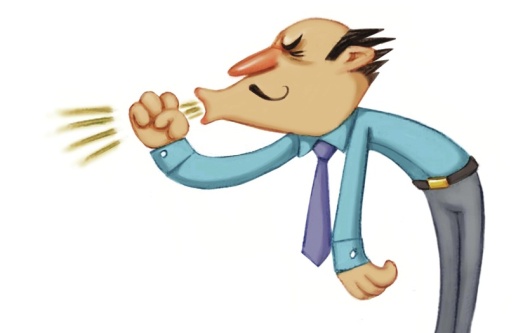 Медики достаточно часто сочетают различные лекарственные средства, но при этом учитывают характер кашля и сопутствующие заболевания. Дело в том, что одни препараты подавляют кашлевой рефлекс. Другие (например, обволакивающие средства) показаны при кашле, возникающем вследствие раздражения слизистой верхних дыхательных путей (фарингит, трахеит). Обычно это пастилки для рассасывания, сиропы и чаи с растительными экстрактами.Когда кашель становится продуктивным (влажным), для улучшения отхождения мокроты назначают муколитики, средства, стимулирующие отхаркивание, а также отвары лекарственных трав. Самолечение опасно! Можно ошибиться и выбрать противоположные по действию лекарства — например, усиливающие отхождение мокроты и подавляющие кашель. Последствия могут быть весьма серьезными. Тепловые процедуры хороши только в том случае, если они показаны при конкретном заболевании и лишь как дополнение к основному лечению.Конечно, без домашних процедур при лечении кашля не обойтись. Но прежде чем проводить любую из них, не забудьте посоветоваться с лечащим врачом.	В народе для лечения кашля широко применяются компрессы и растирания. При болях в горле или кашле мы рефлекторно заматываем 	шею, стараемся укутаться в пуховый платок или шерстяной плед. Это и есть не что  иное, как импровизированный компресс.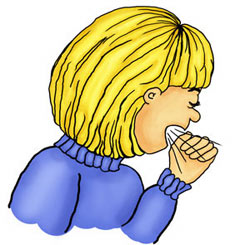 Полезные для здоровья обертывания облегчают состояние при кашле и других простудных симптомах.В дополнение к основному лечению врачи часто  рекомендуют делать компрессы и растирания  кожи груди и спины. Бальзамы и мази втирают в кожу в течение 5—7 минут 2—3 раза в день и обязательно на ночь, после чего нужно тепло укутаться. Растирания рекомендуются детям любого возраста начиная с рождения.Лекарственные растения, которые применяются для лечения кашля, содержат эфирные масла, полисахариды, сапонины, флавоноиды и дубильные вещества. Эфирные масла обладают выраженным противомикробным и противовоспалительным действием. Полисахариды нейтрализуют и выводят с мокротой возбудителей болезни и их токсины. Учтите, что травяные настои и грудные сборы, даже приобретенные в аптеке, небезопасны. У них есть свои показания и противопоказания. Растительные препараты должен рекомендовать врач, исходя из особенностей болезни, возраста пациента и сопутствующих недугов.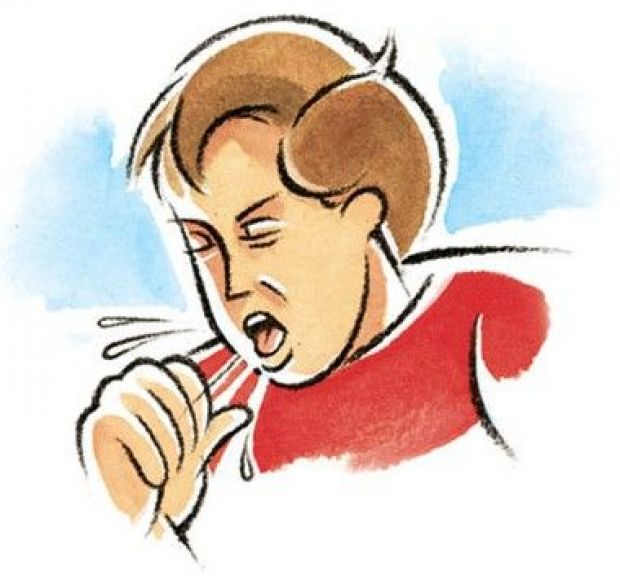 Отвар мать-и-мачехи обладает отхаркивающим эффектом и снимает боль в горле. 1 столовую ложку листьев залейте стаканом кипятка, подержите на водяной бане 5 мин, дайте настояться 5 мин. Принимайте по 1 столовой ложке 3 раза в день. Чай из тимьяна способствует отхождению мокроты. 1 чайную ложку травы залейте 250 мл кипятка. Настаивайте 15 мин, добавьте мед. Можно пить до 5 чашек в день.Настой липового цвета помогает при сухом кашле, обладает обволакивающим и смягчающим действием. 1 столовую ложку цветков залейте стаканом кипятка. Настаивайте 40 мин. Процедите и пейте по стакану 3 раза в день.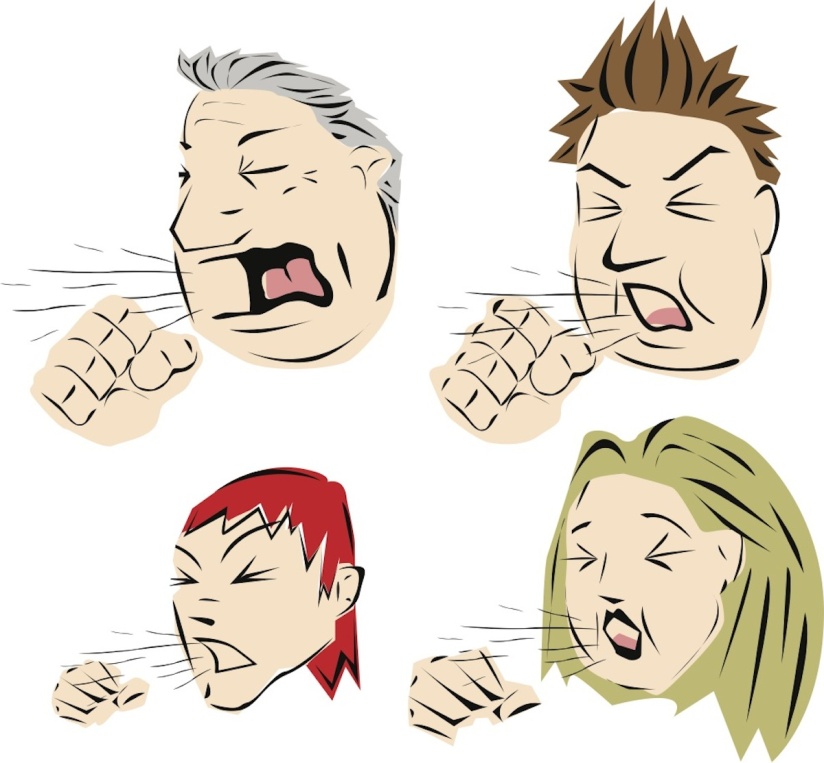 Перечень использованных материалов:https://www.piluli.kharkov.ua/liter/article/95/https://www.apteka63.com.ua/page.php?t=article&id=112http://gegemon.net/tvoyo-zdorove/vidy-i-lechenie-kashlya/.htmlhttp://sm.amk.lg.ua/poleznoe/865-2015-01-16-10-20-02Ответственная за выпускзаведующая библиотекой-филиалом № 5 Н.А. МорозоваЦелебныйэффектЛекарственные растенияПотогонное действиеЦветки липы, бузины черной, ромашки, акации белой, лист черной смородины, малины, трава душицы, мяты, череды, чабрецаПротивовирусное действиеЦветки таволги, календулы, липы, эхинацеи, лист эвкалипта, березы, душица, мелисса, аир, сосно вая и пихтовая хвоя, ягоды малины, ежевики, облепихи, боярышникаПри сухом кашлеКорень алтея, цветки липы, лист мать-и-мачехи, подорожника, семя льна и фенхеля, трава вереска, сок лука или черной редьки с медом, отвар инжира в молокеПри влажном кашлеТрава фиалки трехцветной, багульника болотного, шалфея, тимьяна, душицы, медуницы, лист мать-и-мачехи, подорожника, корень девясила, солодки, плоды аниса, укропа, фенхеля